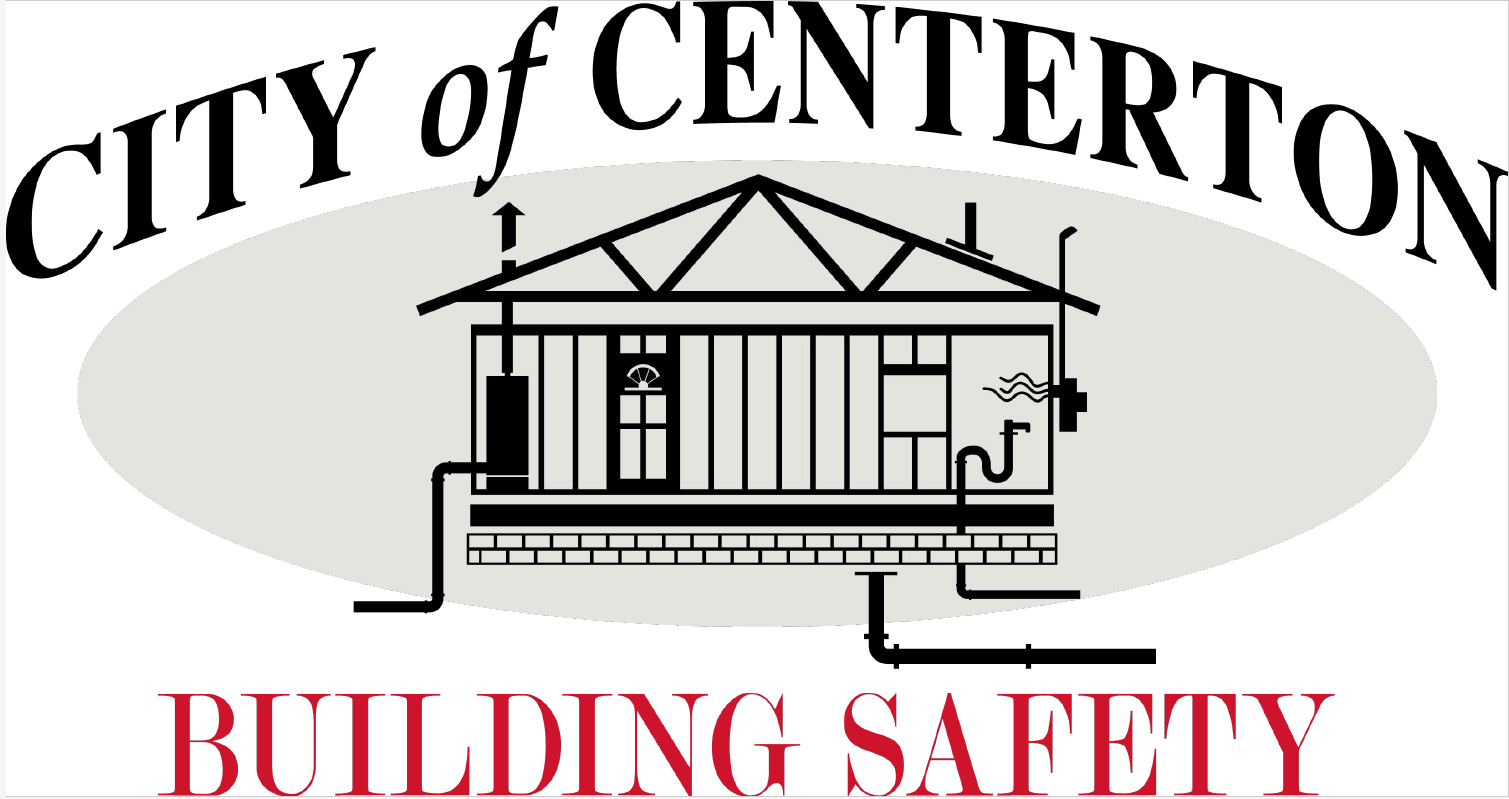 Career Opportunity  The Building & Safety Dept. has an immediate opening for a Building Inspector Will perform inspections to assure that all new residential & commercial construction & facilities conform to all building codes, municipal codes, & that existing structures, properties & facilities, and their uses conform to building codes & municipal codes. *** Applicant must be capable of learning/using BSA software proficiently as well as Microsoft systems such as email, excel, word etc.***Great benefits include Health insurance & APERS retirement plan. OPEN UNTIL POSITION FILLEDHow to Apply!contact Human Resources for a full job descriptioncareers@centertonar.us or 479-795-2750 ext. 104City of Centerton is an equal opportunity employer